dla zamówienia publicznego udzielanego w postępowaniu o udzielenie ZAMÓWIENIA SEKTOROWEGO udzielanego w celu wykonywania działalności, w sektorze wodno-kanalizacyjnym, określonej w art. 132 ust. 1 pkt 4 oraz ust. 2 ustawy Prawo zamówień Publicznych, o wartości szacunkowej powyżej kwot określonych w przepisach wydanych na podstawie art. 11 ust. 8 ustawy
z dnia 29 stycznia 2004 r. Prawo zamówień publicznych (tj. Dz. U. z 2019 r. poz. 1843 z późn. zm., dalej jako „PZP”) pod nazwą:„Zaprojektowanie i budowa sieci kanalizacji sanitarnej w miejscowości Tanowo i Witorza(sieć kanalizacyjna grawitacyjno-tłoczna z przepompowniami) – Etap I” 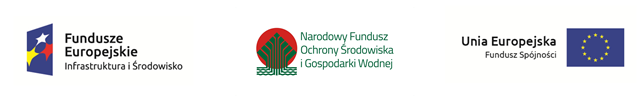 Zamówienie współfinansowane z  Programu Operacyjnego Infrastruktura i Środowisko 2014-2020 w ramach w ramach działania 2.3 Gospodarka wodno-ściekowa w aglomeracjach oś priorytetowa II Ochrona środowiska, w tym adaptacja do zmian klimatu Program Operacyjny Infrastruktura
i Środowisko 2014-2020.POZOSTAŁA DOKUMENTACJAZamawiający informuje, że dodatkowo udostępnia do dowolnego wykorzystania przez Wykonawców inne dokumentacje dotyczące zaprojektowania i budowy sieci kanalizacji sanitarnej w miejscowości Tanowo i Witorza (sieć kanalizacyjna grawitacyjno -tłoczna z przepompowniami) opracowane przez firmę „INWOD ” Inżynieria Środowiska Wodnego. Projektowanie i Nadzory Waldemar Łągiewka,
70-781 Szczecin, ul. Zielone Wzgórze 18/8 (ww. firma opracowała również Program Funkcjonalno-Użytkowy stanowiący załącznik nr 5 do OPZ). Wykaz dodatkowo udostępnionej dokumentacji stanowiącej załączniki do niniejszego tomu SIWZ:Wymieniona w powyższej tabeli dokumentacja nie stanowi opisu przedmiotu zamówienia, a jej zamieszczenie w materiałach przetargowych ma cel jedynie poglądowy i stanowić ma dodatkową informację dla Wykonawców. Zamawiający nie określa sposobu w jaki dokumentacja ta ma być wykorzystana przez Wykonawcę, ani nie modyfikuje w żaden sposób specyfikacji istotnych warunków zamówienia przedstawionej w sposób kompletny w tomach I, II, III i IV SIWZ.SPECYFIKACJA ISTOTNYCH WARUNKÓW ZAMÓWIENIASPECYFIKACJA ISTOTNYCH WARUNKÓW ZAMÓWIENIATOM VPOZOSTAŁA DOKUMENTACJANr zał.Nazwa opracowaniaNr i tytuł tomu1Wielowariantowa koncepcja gospodarki ściekowej
dla m. Tanowo i Witorza w gminie Police,
woj. zachodniopomorskie Tom IInformacje ogólne2Wielowariantowa koncepcja gospodarki ściekowej
dla m. Tanowo i Witorza w gminie Police,
woj. zachodniopomorskie Tom II.2 Wariant B:
Budowa sieci kanalizacyjnej w systemie grawitacyjno-tłocznym z elementami kanalizacji ciśnieniowej
i Wariant B zmodyfikowany w ul. Szczecińskiej3Suplement do wielowariantowej koncepcji gospodarki ściekowej dla m. Tanowo i Witorza
w gminie Police, woj. ZachodniopomorskieWariant SOpracowanie jednotomowe